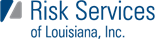  Property Claim Reporting GuideName of insuredName of person reporting			     Telephone number	   	 	For report only		 Yes      NoDescription of the property	     Address where the property is located	City                                                                     State                                         Zip codeDate of Loss                              Was business curtailed?     Was there consequential damage?		                                                  Yes      No                    Yes      NoDescription of damageName of witness to the incident				Telephone number of witnessAddress of the witnessCity 				           State			        Zip CodeAnything related to the incident you would like to addPlease return to: Risk Services, The Leavitt Group Attn: Claims DepartmentBy email: rslclaims@leavitt.com or via fax: 866-238-8294                             